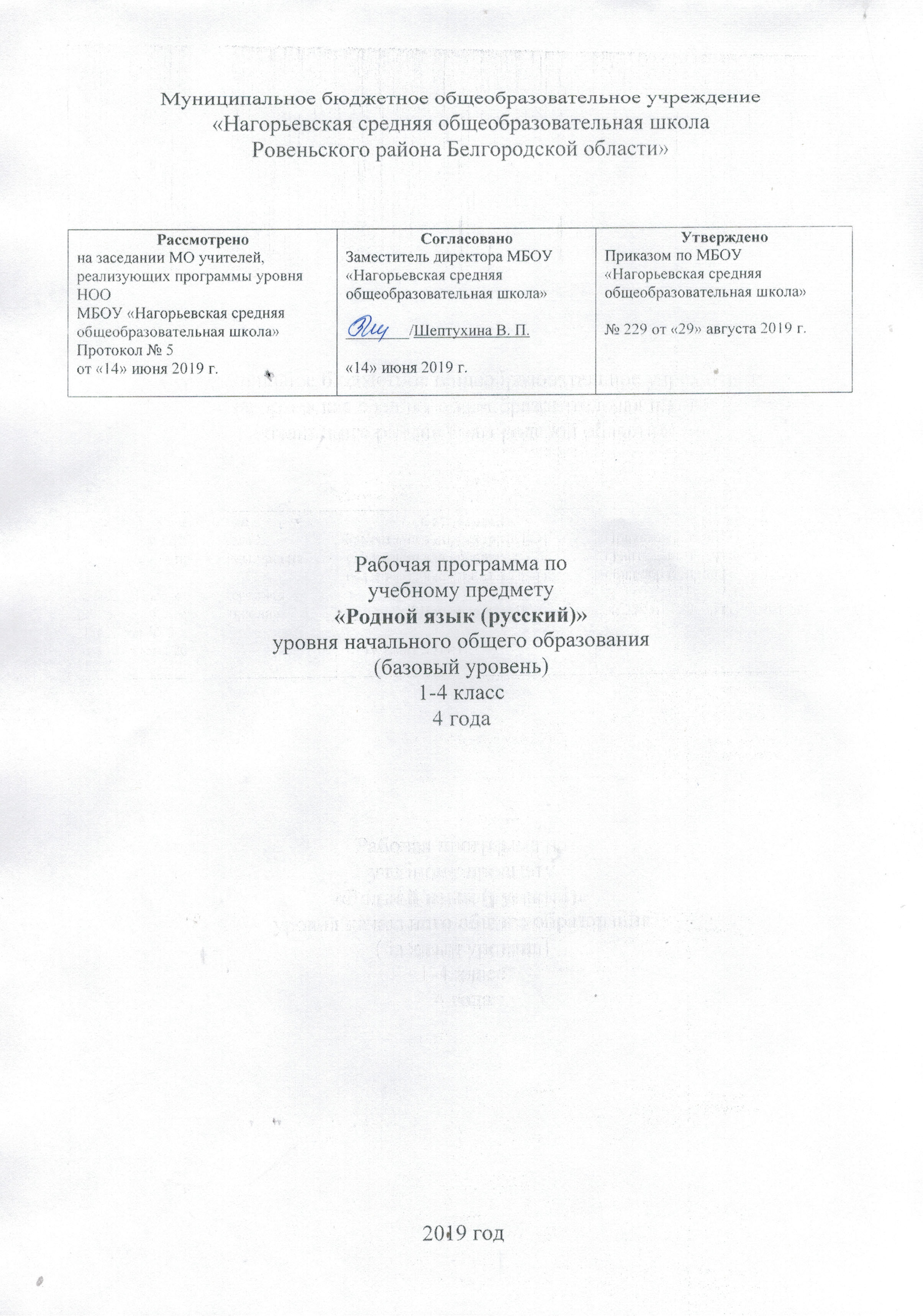 I.Пояснительная записка. Уровневая программа по учебному предмету «Родной язык» (русский) для 1-4 класса  МБОУ «Нагорьевская средняя общеобразовательная школа» на 2019-2020 учебный год разработана: в соответствии с федеральным государственным образовательным стандартом начального общего образования (новая редакция), в котором определены цели изучения предметной области «Родной язык и литературное чтение на родном языке»;примерной программой «Примерная программа по учебному предмету «Родной язык (русский)» 1-4 класс (ФГОС НОО)» (Департамент образования Белгородской области, ОГАОУ ДПО «Белгородский институт развития образования», Белгород, 2017. – 17 с.);на основании приказа Министерства образования и науки РФ от 31.12.2015 № 1577 «О внесении изменений в ФГОС ООО, утвержденного приказом Минобрнауки РФ от 17.12.2010 №1897»;с учётом положений Концепции преподавания русского языка и литературы в Российской Федерации, утверждённой 09 апреля ., № 637-р.Изучение данной предметной области должно обеспечить:воспитание ценностного отношения к родному языку и родной литературе как хранителю культуры, включение в культурно-языковое поле своего народа;приобщение к литературному наследию своего народа;формирование причастности к свершениям и традициям своего народа, осознание исторической преемственности поколений, своей ответственности за сохранение культуры народа;обогащение активного и потенциального словарного запаса, развитие у обучающихся культуры владения родным языком во всей полноте его функциональных возможностей в соответствии с нормами устной и письменной речи, правилами речевого этикета;получение знаний о родном языке как системе и как развивающемся явлении, о его уровнях и единицах, о закономерностях его функционирования, освоение базовых понятий лингвистики, формирование аналитических умений в отношении языковых единиц и текстов разных функционально-смысловых типов и жанров. II.Планируемые результаты изученияучебного предмета «Родной язык (русский)»Личностные результаты изучения учебного предмета «Родной язык» должны быть ориентированы на формирование:уважения и ценностного отношения к своей Родине – России; понимания своей этнокультурной и общенациональной (российской) принадлежности, сопричастности  настоящему и будущему своей страны и родного края; уважения к другим народам (патриотическое воспитание);способности к проявлению взаимопомощи, конструктивному общению, к совместной деятельности со взрослыми и сверстниками; о нравственно-этических нормах поведения и межличностных отношений; проявления доброжелательности, толерантности, неприятия любых форм поведения, направленного на причинение физического, и морального вреда  другим людям (духовно-нравственное воспитание);  позитивного опыта творческой деятельности, интереса обучающихся к произведениям искусства и литературы, построенным на принципах нравственности и гуманизма уважительного отношения и интереса к культурным традициям и народному творчеству своего и других народов (эстетическое воспитание); понимания важности научных знаний для жизни человека и развития общества; познавательных интересов, позитивного опыта познавательной деятельности,  умения самостоятельно организовывать самостоятельное познание окружающего мира (формирование первоначальных представлений о научной картине мира);Метапредметные результаты освоения учебного предмета «Родной язык»  должны отражать:1) овладение познавательными универсальными учебными действиями:использовать наблюдения для получения информации об особенностях изучаемого объекта;проводить по предложенному плану опыт (небольшое несложное исследование) по установлению особенностей объекта изучения, причинно-следственных связей и зависимостей объектов между собой;формулировать выводы по результатам проведенного наблюдения, опыта;устанавливать основания для сравнения; формулировать выводы по его результатам;объединять части объекта (объекты) по определенному признаку;определять существенный признак для классификации; классифицировать несложные объекты;использовать знаково-символические средства для представления информации и создания несложных моделей изучаемых объектов;осознанно использовать базовые межпредметные понятия и термины, отражающие связи и отношения между объектами, явлениями, процессами окружающего мира (в рамках изученного).2) овладение умениями работать с информацией:выбирать источник для получения информации (учебник, цифровые электронные средства, справочник, Интернет);анализировать текстовую, изобразительную, звуковую информацию в соответствии с учебной задачей;использовать схемы, таблицы для представления информации; подбирать иллюстративный материал (рисунки, фото, плакаты) к тексту выступления;соблюдать правила информационной безопасности в ситуациях повседневной жизни  и при работе в сети Интернет.3) овладение регулятивными учебными действиями:понимать учебную задачу, сохранять ее в процессе учебной деятельности;планировать способы решения учебной задачи, намечать операции, с помощью которых можно получить результат; выстраивать последовательность выбранных операций;контролировать и оценивать результаты и процесс деятельности;оценивать различные способы достижения результата, определять наиболее эффективные из них;устанавливать причины успеха/неудач деятельности; корректировать свои учебные действия для преодоления ошибок.4) овладение коммуникативными универсальными учебными действиями:осуществлять смысловое чтение текстов различного вида, жанра, стиля – определять тему, главную мысль, назначение текста (в пределах изученного);использовать языковые средства, соответствующие учебной познавательной задаче, ситуации повседневного общения;участвовать в диалоге, соблюдать правила ведения диалога (слушать собеседника, признавать возможность существования разных точек зрения, корректно и аргументировано высказывать свое мнение);осознанно строить в соответствии с поставленной задачей речевое высказывание; составлять устные и письменные тексты (описание, рассуждение, повествование) на темы, доступные младшему школьнику;готовить небольшие публичные выступления;соблюдать правила межличностного общения с использованием персональных электронных устройств.5) овладение умениями участвовать в совместной деятельности:понимать и принимать цель совместной деятельности; обсуждать и согласовывать способы достижения общего результата;распределять роли в совместной деятельности, проявлять готовность руководить и выполнять поручения;осуществлять взаимный контроль в совместной деятельности, оценивать свой вклад в общее дело;проявлять готовность толерантно разрешать конфликты.Предметные результаты изучения учебного предмета «Родной язык» должны быть ориентированы у обучающихся на применение знаний, умений и навыков в элементарных учебных ситуациях и реальных жизненных условиях и отражать сформированность языковой компетенции и обеспечить:осознание роли языка как основного средства человеческого общения и как явления национальной культуры: понимать роль языка как основного средства человеческого общения; осознавать язык как одну из главных духовно-нравственных ценностей народа; понимать значение родного языка для освоения и укрепления культуры и традиций своего народа; понимать необходимость овладения родным языком; проявлять познавательный интерес к родному языку и желание его изучать;формирование первоначальных представлений о единстве и многообразии языкового и культурного пространства Российской Федерации, о месте родного языка среди других языков народов России: понимать, что родной край есть часть России, составлять высказывания о малой Родине, приводить примеры традиций и обычаев, объединяющих народы России; составлять небольшие рассказы о взаимосвязях языков, культур и истории народов России; осознавать роль родного языка как носителя народной культуры, средства её познания, освоения морально-этических норм, принятых в российском обществе; понимать эстетическую ценность родного языка, стремиться к овладению выразительными средствами, свойственными родному языку;освоение первоначальных знаний о родном языке как системе, о его нормах, специфике, закономерностях его функционирования: владеть основными орфоэпическими и лексическими нормами родного языка; применять на практике правила словообразования и словоизменения, построения словосочетаний и предложений (простых и сложных);формирование и развитие видов речевой деятельности на родном языке (слушание (аудирование), говорение, чтение, письмо):слушание (аудирование) и говорение: понимать на слух речь, звучащую из различных источников (учитель, одноклассники, телевизионные и радиопередачи и др.); определять тему и главную мысль прослушанного высказывания (текста); различать на слух интонации звучащей речи (радость, удивление, грусть, сочувствие и др.); участвовать в диалогах на бытовые, учебные темы, обсуждать поставленные вопросы, прослушанные высказывания; формулировать вопросы, отвечать на вопросы в соответствии с темой диалога; применять в диалогической речи формулы речевого этикета, правила речевого поведения в различных учебных и жизненных ситуациях (понимать цель общения, проявлять желание слушать собеседников, учитывать мнение участников); решать учебные задачи с использованием активного и потенциального словарного запаса; рассказывать устно о себе (внешность, интересы, любимые занятия), о своей семье (традиции, совместные занятия); описывать предмет (название, качества, назначение); уместно употреблять в устной речи пословицы, поговорки родного народа, использовать изобразительные и выразительные средства родного языка (эпитеты, сравнения, олицетворения); составлять небольшие высказывания для публичного выступления с использованием небольших презентаций;чтение и письмо: читать вслух небольшие тексты разного вида (фольклорный, художественный, научно-познавательный, справочный) в индивидуальном темпе, позволяющем понять содержание и смысл прочитанного; составлять план текста (с помощью и самостоятельно); пересказывать текст в соответствии с учебной задачей (подробно и кратко); стихи на родном языке; списывать текст и выписывать из него слова, словосочетания, предложения в соответствии с решаемой учебной задачей; строить связные высказывания в письменной форме на различные темы; выполнять небольшие творческие задания (дополнение и распространение предложения текста/изложения). III.Содержание учебного предмета1 классЗвуки: Звуки речи. Слово звучащее и написанное. Гласные звуки. Особенности гласных звуков. Звонкие и глухие согласные звуки. Особенности произношения согласных звуков. Мягкие и твёрдые согласные звуки. Обозначение мягкости согласных звуков на письме. Сколько звуков и сколько букв в слове. Количество звуков и букв в словах с е, ё, ю, я и мягким знаком (ь).Слова: Устная речь: рассказ о месте, в котором живешь. «Если слово непонятно….»; Речевой этикет: выражение просьбы и вежливого отказа в различных ситуациях общения. Повторение правила переноса слов. Речевая ситуация: выражение лица и жесты при общении. «Помощники устного слова»; Речевая ситуация: уточнение значения незнакомых слов. Как составить толковый словарик; Речевая ситуация: использование интонации при общении. Знакомство со словами, близкими по значению. Говорим  тихо – громко.Речь, текст, предложение: Язык как средство общения. Для чего нужна речь; Устная и письменная речь. Говорим и пишем; Речевой этикет: слова приветствия. Учимся вежливости. Приветствуем в зависимости от адресата, ситуации общения; Овладение нормами речевого этикета в ситуациях бытового общения (прощание, извинение). Простое слово  «извините». Речевой этикет: слова просьбы и благодарности. Очень важные слова; Правила речевого поведения: речевые ситуации, учитывающие возраст собеседников. Говорим медленно – быстро. Устная речь: Рассказ о месте, в котором живёшь.классЗвуки: Звуки речи и буквы. Обозначение звуков речи на письме. Ударные и безударные гласные звуки в слове. Согласные звуки. Звонкие согласные звуки на конце слова.Слово: Слова, называющие предметы. Слова, называющие признаки действия. Слово и предложение. Изменение формы слова с помощью окончания. Неизменяемые слова. Однокоренные слова. Слово и его значение.Предложения, текст, речь: Различение предложений по цели высказывания и интонации. Что такое текст. Тема текста. Деление текста на части. Части текста и план. Типы текстов: описание и повествование. Типы текстов: научный и художественный.классЗвуки: Повторяем фонетику. Фонетический разбор слова. Правила обозначения гласных после шипящих. Правописание безударных гласных в корне слова. Правило написания непроизносимых согласных в корне слова. Повторяем фонетику и состав слова.Слова: Повторяем состав слова. Части речи. Имя существительное. Правописание имён существительных. Имя прилагательное. Правописание имён прилагательных. Местоимение.Предложения, текст, речь: Заголовок и начало текста. Пишем изложение. Пишем письма. Пишем изложение с элементами сочинения.классЗвуки:  Фонетика и словообразование. Лексическое значение слова. Слова: Морфологический разбор имени существительного. Признаки имени прилагательного. Глагол как часть речи. Правописание глаголов. Глагол в предложении. Наречие.Речь, текст, предложение: Типы текста. Изложение. Изложение с элементами сочинения. Слово. Словосочетание. Предложение. Связь слов в словосочетании. Сложное предложение. Знаки препинания в сложном предложенииВ результате изучения курса родного языка обучающиеся научатся осознавать язык как основное средство человеческого общения и явление национальной культуры, у них начнёт формироваться позитивное эмоциональноценностное отношение к родному языку, стремление к грамотному использованию, родной язык станет для учеников основой всего процесса обучения, средством развития их мышления, воображения, интеллектуальных и творческих способностей.В процессе изучения обучающиеся получат возможность реализовать в устном и письменном общении (в том числе с использованием средств ИКТ) потребность в творческом самовыражении, научатся использовать язык с целью поиска необходимой информации в различных источниках для выполнения учебных заданий.У выпускников, освоивших основную образовательную программу начального общего образования и программу учебного курса «Родной язык», будет сформировано отношение к правильной устной и письменной речи как показателям общей культуры человека. Они получат начальные представления о нормах родного литературного языка (орфоэпических, лексических, грамматических) и правилах речевого этикета, научатся ориентироваться в целях, задачах, средствах и условиях общения, что станет основой выбора адекватных языковых средств для успешного решения коммуникативной задачи при составлении несложных устных монологических высказываний и письменных текстов. У них будут сформированы коммуникативные учебные действия, необходимые для успешного участия в диалоге: ориентация на позицию партнера, учет различных мнений и координация различных позиций в сотрудничестве, стремление к более точному выражению собственного мнения и позиции, умение задавать вопросы.IV.Тематическое планирование  с указанием количества часов, отводимых на изучение каждой темыРаздел1 класс2 класс3 класс4классЗвуки5 часов5 часов6 часов4 часовСлова5 часов7 часов7 часов6 часовРечь, текст, предложение7 часов5 часов4 часов7 часовИтого17171717